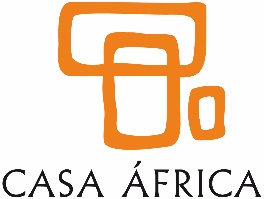 Casa África organiza mañana un webinario para analizar qué supondrá la nueva zona de libre comercio africana (AfCFTA)El economista Carlos Lopes, autor de "África en transformación" y Enviado Especial de la Unión Africana para la Unión Europea, participará en el evento junto a Ainhoa Marín, investigadora principal del Real Instituto Elcano y profesora de la Universidad Complutense de Madrid, y Miguel Higuera, consejero económico y comercial de la Embajada de España en Accra, GhanaLas Palmas de Gran Canaria, a 15 de febrero de 2021.Casa África iniciaeste jueves, 18 de febrero, a las 12.00 horas (hora canaria),una serie de webinarios sobre temas económicos de actualidad para explicar realidades concretas africanas y dar a conocer el potencial económico del continente, tan atractivo como desconocido para gran parte de la opinión pública, el empresariado y los expertos. La intención última de esta iniciativa es favorecer la internacionalización de las empresas españolas en el continente africano y en este primer webinario, se debatirá sobre la reciente puesta en marcha de la Zona continental de Libre Comercio Africana. El webinario contará con Carlos Lopes, economista de referencia, Enviado Especial de la Unión Africana para la Unión Europea y autor de África en transformación, un texto publicado por Casa África y La Catarata que propone línas de acción para lograr un desarrollo más efectivo del continente africano. Junto a Lopes, participarán en este webinarioAinhoa Marín, investigadora principal del Real Instituto Elcano y profesora de la Universidad Complutense de Madrid, yMiguel Higuera, consejero económico y comercial de la Embajada de España en Accra, Ghana. La  AfCFTA se ha convertido en la mayor del mundo en cuanto a consumidores potenciales, incluso por delante de la Organización Mundial del Comercio, pues engloba un mercado de más de 1200 millones de personas en la actualidad. El Tratado de Libre Comercio Africano ya ha sido firmado por 53 países de la Unión Africana con el objetivo principal de crear un mercado único, así como un área de libre circulación de personas y una unión monetaria. El acuerdo se firmó en Kigali (Ruanda) el 21 de marzo de 2018 y entró en vigor el 30 de mayo de 2019 tras ratificarlo 35 países. Una vez que comience a dar sus primeros pasos efectivos con la aplicación de los nuevos sistemas arancelarios (que estaban previstos para principios de este año, pero se retrasaron con motivo de la pandemia), se prevé que el nuevo tratado sirva para posibilitar la libre circulación de bienes, servicios, personas y capitales y, sobre todo, para fomentar el desarrollo del continente gracias al incremento de los intercambios y de la industrialización, junto con el aumento del empleo y la mejora general del nivel de vida de los africanos.Para hablar de todo lo que supone esta zona de libre comercio africana, Casa África organiza este encuentro, que podrá seguirse a través de Linkedin, Facebook, Twitter, Instagram y YouTube.El webinario se desarrollará siguiendo el programa que se desglosa a continuación:12:00* Bienvenida José Segura Clavell, director general de Casa África 112:10 Introducción a la Zona de Libre Comercio africana Carlos Lopes, Enviado Especial de la UA para la UE12:20 ¿Qué es la Zona de Libre Comercio Africana? Ainhoa Marín, investigadora principal del Real Instituto Elcano y profesora de la Universidad Complutense de Madrid12.35 Implicaciones y beneficios de la Zona de Libre Comercio Africana para las empresas españolas y europeas Miguel Higuera, Consejero Económico y Comercial de la Embajada de España en Accra12.45 Preguntas y debate*Hora canaria (GMT+0)Para asistir a este webinario es necesario rellenar este formulario de inscripciónÁREA DE MEDIOS DE COMUNICACIÓN DE CASA ÁFRICA: Joan Tusell, Nicolás Orozco y Ángeles Jurado.comunicacioncasafrica@casafrica.es Teléfonos: 928432800 / 620061289